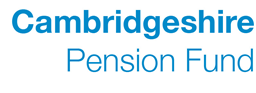 Employers Forum AgendaFriday 22nd April 2016. 09.00am – 14.30pmOld Hall, Girton College, Girton, Cambridge, CB3 0JG09.00am  	Coffee and Registration 09:30am	Welcome Address– Cory Blose09.40am 	Pensions Update – Mark Whitby10.00am  	Valuation – Douglas Greene11.00am  	Importance of Clean Data – Richard Sultana11.15am	Coffee Break11.30am 	Employer Responsibilities Workshop & Employer Surgeries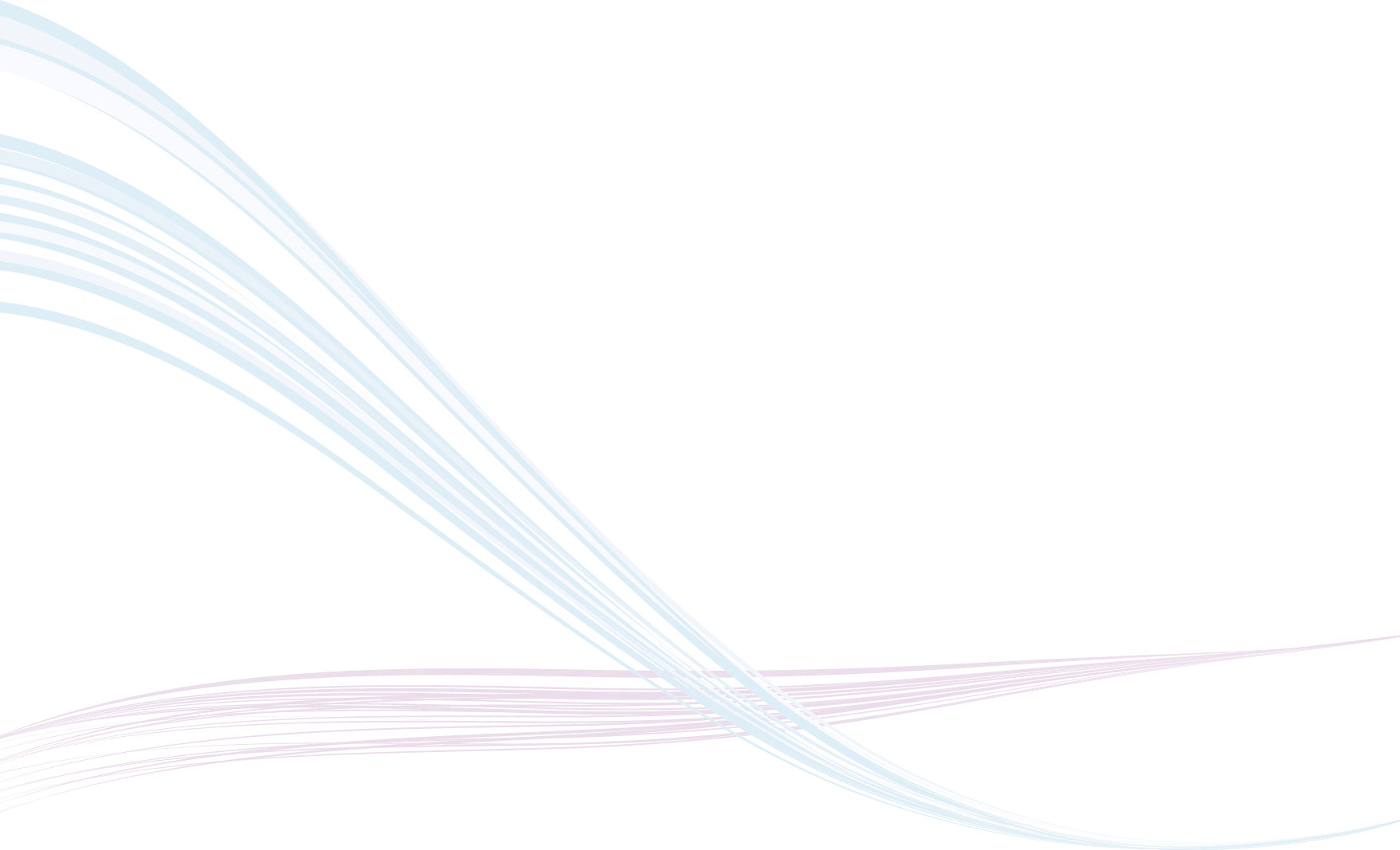 12.30pm  	Lunch13.30pm 	Pensions Appeal Process & Employer Surgeries	